Obec Trusnov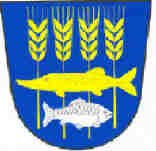 Trusnov 62534 01 HoliceTel. 466 676 138, email: ou.trusnov@worldonline.czInformace o počtu a sídle volebních okrsků v obci Trusnov pro volbu prezidenta České republiky konanou ve dnech 12. a  13. ledna 2018(případné druhé kolo ve dnech 26. a 27. ledna 2018)V souladu s ustanovením § 14 odst. 1 písm. c)  zákona č. 275/2012 Sb., o volbě prezidenta republiky a o změně a některých zákonů (zákon o volbě prezidenta republiky), ve znění pozdějších předpisů, informujiže volby prezidenta České republiky proběhne ve dnech 12. a 13. ledna 2018 (případné II. kolo ve dnech 26. a 27. ledna 2018) v obci Trusnov v následujícím volebním okrsku č.1,  jehož sídlo je budova bývalé školy v Trusnově																									V Trusnově 28. 11. 2017																																					   ………………………………					                                 Milan Friml starosta obce Trusnov